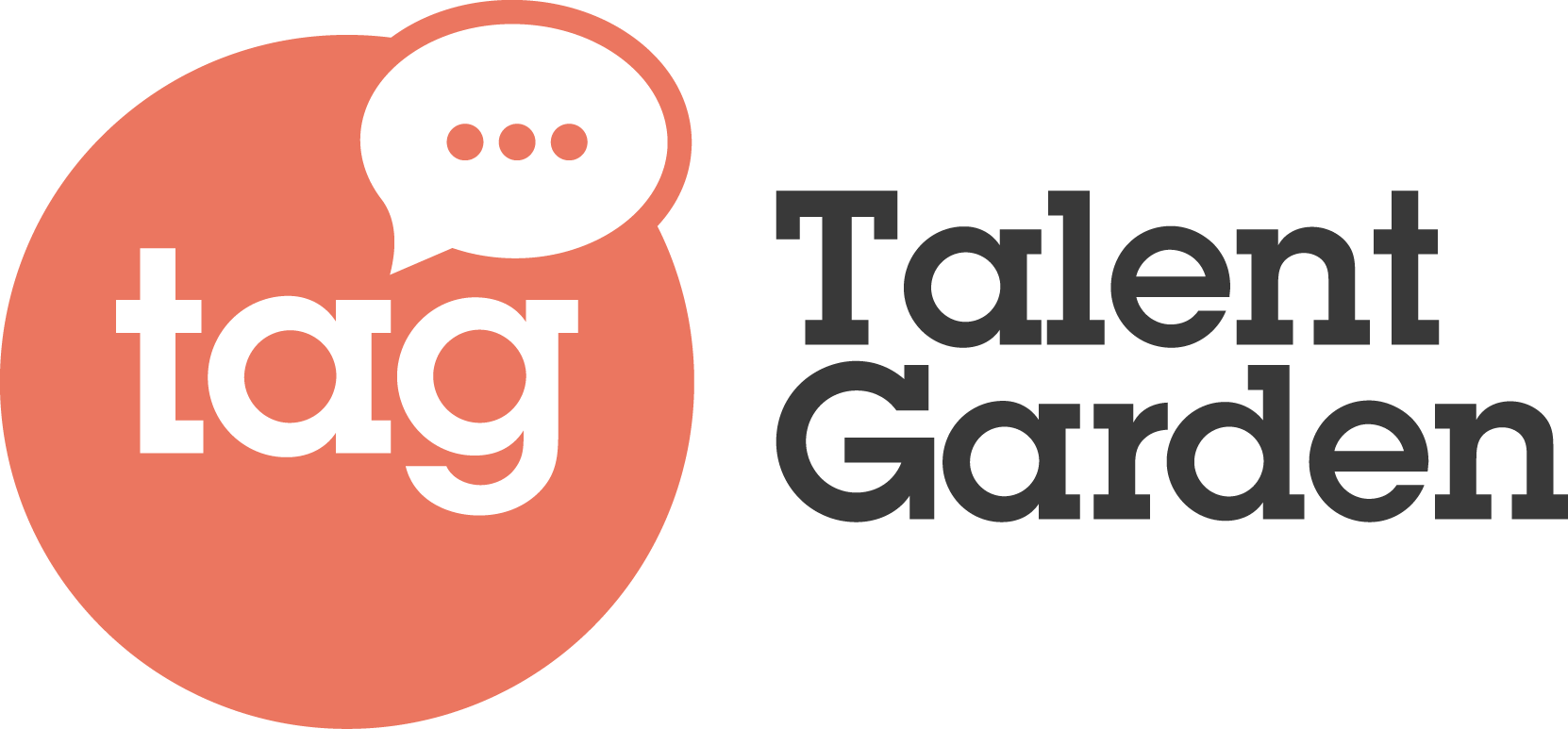 CREARE I DRAGHI DI GAME OF THRONESLA LATE NIGHT DI TALENT GARDEN PER SCOPRIRE I SEGRETI DELL’ANIMAZIONE DIGITALELunedì 24 giugno Talent Garden organizza un seminario gratuito e aperto al pubblico con Jonathan Symmonds, Lead Animator di Pixomondo per Game of Thrones.Milano, giugno 2019 - Il fenomeno globale di Game of Thrones è giunto al termine e, con un pubblico record di oltre 17 milioni di persone, ha catturato l'immaginazione di milioni di persone in tutto il mondo.Talent Garden, la piattaforma leader in Europa per il networking e la formazione nell’ambito dell’innovazione digitale, offre la possibilità di avvicinarsi al processo di produzione creativa e di imparare come i draghi di Game of Thrones sono stati portati in vita ospitando un seminario gratuito aperto al pubblico intitolato "Creare i draghi di Game of Thrones", tenuto dal pluripremiato e Lead Animator di Pixomondo per Game of Thrones, Jonathan Symmonds.Durante l’esclusivo incontro che si terrà lunedì 24 giugno alle ore ica19.00, presso il Campus Talent Garden Calabiana di Milano, Jonathan condividerà i suoi segreti nella produzione, creazione e animazione dei draghi di Game of Thrones: si verrà a conoscenza dei segreti dell’animazione digitale del Trono di Spade, esplorando il processo di creazione di modelli interattivi multistrato e approfondendo dettagli su ombreggiatura, anatomia e effetti di luce reattiva. Un appuntamento imperdibile per gli appassionati di GoT e di animazione digitale.Jonathan Symmonds ha inoltre collaborato di recente con la Talent Garden Innovation School di Dublino nell’ambito della Masterclass in Data Visualisation.L’evento gratuito e aperto al pubblico, previa iscrizione.Dettagli dell’eventoTitolo: "Creating the Dragons of Game of Thrones"Data e ora: Lunedì 24 giugno ore 19.00 Luogo: Campus Talent Garden Calabiana - Via Arcivescovo Calabiana 6 - 20139 - Milano Per info ed iscrizioni: https://www.eventbrite.com/e/late-night-creating-the-dragons-of-game-of-thrones-tickets-63558084943Talent Garden è la piattaforma leader in Europa per il networking e la formazione nell’ambito dell’innovazione digitale. Nata nel 2011 a Brescia, ha l’obiettivo di favorire la crescita di imprenditori, professionisti e aziende di tutte le dimensioni, dalle piccole e medie realtà alle grandi Corporate attraverso la condivisione di spazi, realizzazione di attività di formazione e programmi di networking. Un modello che si è rapidamente esteso in Europa e che oggi ha portato la società ad essere presente in 23 città e 8 Paesi europei diventando leader europeo del suo settore. Questo anche grazie all’entrata nel capitale sociale, anni fa, di TIP – Tamburi Investment Partners e di alcune importanti famiglie di imprenditori italiani.ContattiUfficio Stampa Eidos - La forza delle ideeMariaclara Nitti - mcnitti@eidos.netFilippo Ferrari - fferrari@eidos.netPhone: 02 8900870 - Mobile + 39 339495417